암호화 프로파일암호화 메뉴를 클릭하면 암호화 프로파일 목록이 표시됩니다. 일반적으로 AES 이외의 암호화 프로파일을 사용하는 경우는 드물지만, 다양한 암호화 구성을 생성할 수 있습니다.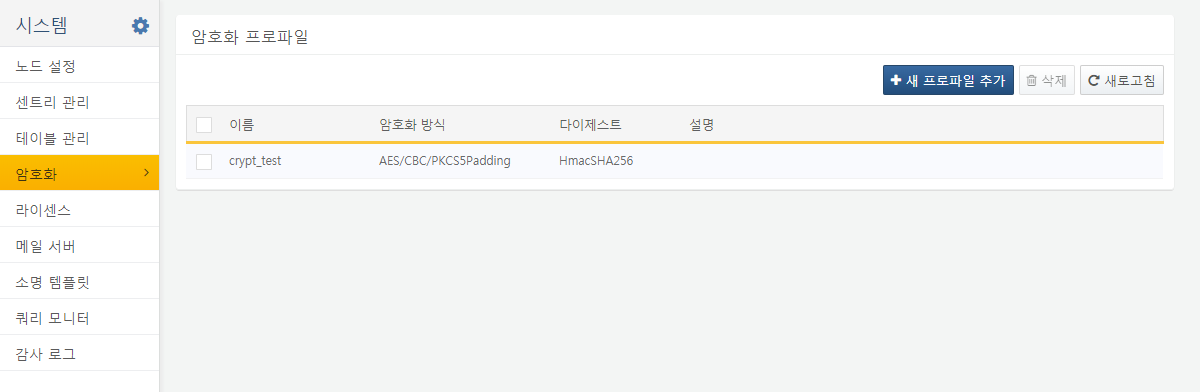 